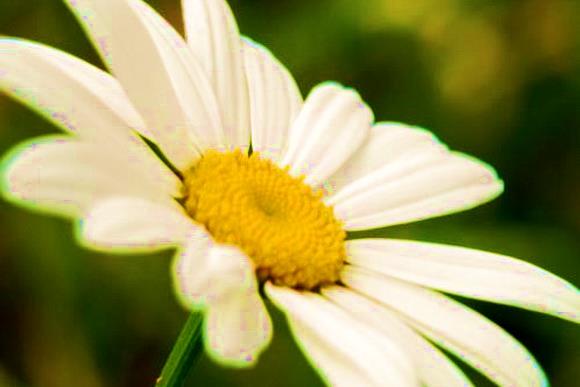 МИНИСТЕРСТВО ЗДРАВООХРАНЕНИЯ РЕСПУБЛИКИ БЕЛАРУСЬ ГОСУДАРСТВЕННОЕ УЧРЕЖДЕНИЕ «ДЯТЛОВСКИЙ РАЙОННЫЙ ЦЕНТР ГИГИЕНЫ И ЭПИДЕМИОЛОГИИ»	- ЭТО ИНФЕКЦИОННОЕ                                                                                                              ЗАБОЛЕВАНИЕ ТУБЕРКУЛЕЗ ИЗЛЕЧИМ ПРИ:* СВОЕВРЕМЕННОМ ОБРАЩЕНИИ К ВРАЧУ* СВОЕРЕМЕННОМ ОБСЛЕДОВАНИИ* НЕПРЕРЫВНОМ ЛЕЧЕНИИ ЗАБОЛЕВАНИЯ ПОД КОНТРОЛЕМ МЕДИЦИНСКИХ РАБОТНИКОВ24 МАРТА – ВСЕМИРНЫЙ ДЕНЬ БОРЬБЫ С  ТУБЕРКУЛЕЗОМ    2016ПОДГОТОВИЛ: ВРАЧ-ЭПИДЕМИОЛОГ Н.Н.ДЕДОВИЧВАЛЕОЛОГ Н.И.ЮРЕНЯТИРАЖ 250ЭКЗ.